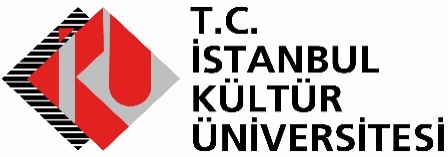 1.Açık İhale Usulü İle İhale Edilen Kovansiyonel ve Dijital Medya Planlaması, Takip ve Raporlaması Hizmet Alımı Sözleşmesi Referans No: 10061400   Madde 1- Sözleşmenin Tarafları  Bu sözleşme, bir tarafta ................................................................... (bundan sonra “İdare” olarak anılacaktır) ile diğer tarafta ........................................................... (bundan sonra “Yüklenici” olarak anılacaktır) arasında aşağıda yazılı şartlar dahilinde akdedilmiştir.  Madde 2 - Taraflara ilişkin bilgiler 2.1. İdarenin     Adı: T.C İstanbul Kültür Üniversitesi Rektörlüğü   Adresi:  Basın Ekspres Yerleşkesi Halkalı Merkez Mahallesi, Basın Ekspres Cad. No:11 34303 Küçükçekmece - İSTANBUL		 Telefon numarası: +90 (0212) 498 41 41        ç)  Faks numarası:  +90 (0212) 498 43 06      	 Elektronik Posta Adresi (varsa):  kultur@iku.edu.tr	 2.2. Yüklenicinin; a)Adı ve soyadı/Ticaret Unvanı:.   b) T.C. Kimlik No:   c)Vergi Kimlik No:   ç) Yüklenicinin tebligata esas adresi:.   Telefon numarası:  	 Bildirime esas faks numarası: . 	 Bildirime esas elektronik posta adresi (varsa) : 	 2.3. Her iki taraf 2.1 ve 2.2. maddelerinde belirtilen adreslerini tebligat adresleri olarak kabul etmişlerdir. Adres değişiklikleri usulüne uygun şekilde karşı tarafa tebliğ edilmedikçe en son bildirilen adrese yapılacak tebliğ ilgili tarafa yapılmış sayılır. 2.4. Taraflar, yazılı tebligatı daha sonra süresi içinde yapmak kaydıyla, kurye, faks veya elektronik posta gibi diğer yollarla da bildirim yapabilirler. Madde 3- Sözleşmenin dili 3.1. Sözleşme Türkçe olarak hazırlanmıştır. Madde 4- Tanımlar  4.1. Bu Sözleşmenin uygulanmasında, Vakıf Yüksek Öğretim Kurumları İhale Yönetmeliği ve ihale dokümanını oluşturan diğer belgelerde yer alan tanımlar geçerlidir.  Madde 5- İş tanımı  5.1. Sözleşme konusu iş; Açık İhale Usulü İle İhale Edilen Konvansiyonel ve Dijital Medya Planlaması, Takip ve Raporlaması Hizmet Alımı’dır. İşin teknik özellikleri ve diğer ayrıntıları sözleşme ekinde yer alan ve ihale dokümanını oluşturan belgelerde düzenlenmiştir. Madde 6- Sözleşmenin türü ve bedeli  	6.1. Yüklenici ile birim fiyat sözleşme yapılacak olup, Konvansiyonel ve Dijital Medya Planlaması Hizmet alımı karşılığında mutabık kalınan komisyon oranına göre hesaplanan bedel ödenecektir. Madde 7- Sözleşme bedeline dahil olan giderler 7.1. Taahhüdün yerine getirilmesine ilişkin bütün vergi, sigorta, resim ve harç giderleri sözleşme bedeline dahildir. İlgili mevzuatı uyarınca hesaplanacak Katma Değer Vergisi, sözleşme bedeline dahil olmayıp İdare tarafından Yükleniciye ödenecektir. Madde 8- Sözleşmenin ekleri İhale dokümanı, bu sözleşmenin eki ve ayrılmaz parçası olup, İdareyi ve Yükleniciyi bağlar. Ancak, sözleşme hükümleri ile ihale dokümanını oluşturan belgelerdeki hükümler arasında çelişki veya farklılık olması halinde, ihale dokümanında yer alan hükümler esas alınır. İhale dokümanını oluşturan belgeler arasındaki öncelik sıralaması aşağıdaki gibidir: Teknik Şartname, İdari Şartname,  Sözleşme Tasarısı, Standart Formlar, 	Birim Fiyat Teklif Mektubu Birim Fiyat Tekli Cetveliİş Bitirme BelgesiOrtaklık Beyannamesi8.3. Zeyilnameler ait oldukları dokümanın öncelik sırasına sahiptir. Madde 9 – İşin süresi  9.1. Sözleşme imzalandığı tarihten itibaren 1 yıldır.9.2.  Bu sözleşmenin uygulanmasında sürelerin hesabı takvim günü esasına göre yapılmıştır. Madde 10- İşin yapılma yeri, işyeri teslim ve işe başlama tarihi 10.1 İşin yapılacağı yer/yerler: T.C. İstanbul Kültür Üniversitesi Ataköy Yerleşkesi 10.2. İşyerinin teslimine ilişkin esaslar ve işe başlama tarihi: T.C. İstanbul Kültür Üniversitesi Ataköy Yerleşkesi Kurumsal İletişim Daire Başkanlığı10.2.1. Sözleşme imzalandığı tarihten itibaren başlar.  Madde 11- Teminata ilişkin hükümler   11.1. Kesin teminat:  11.1.1. Kesin teminat alınmayacaktır. Madde 12- Ödeme yeri ve şartları 12.1. Sözleşme bedeli (ilave işler nedeniyle meydana gelebilecek artışlara ilişkin bedel dahil) ve hatalı, kusurlu ve eksik işlere ilişkin hükümleri saklı kalmak kaydıyla aşağıda öngörülen plan ve şartlar çerçevesinde ödenecektir: 12.1.1.Ödemeye esas para birimi Türk Lirası’dır.12.1.2. Ödeme, verilen hizmete karşılık kesilen fatura tarihinden itibaren 45 gün içinde yüklenicinin banka hesabına yapılacaktır.12.2. Yüklenici iş programına göre daha fazla iş yaparsa, İdare bu fazla işin bedelini imkan bulduğu takdirde öder. 12.3. Yüklenici yapılan işe ilişkin hakediş ve alacaklarını idarenin yazılı izni olmaksızın başkalarına devir veya temlik edemez. Temliknamelerin noterlikçe düzenlenmesi ve idare tarafından istenilen kayıt ve şartları taşıması zorunludur. Madde 13- Avans verilmesi, şartları ve miktarı 13.1. Avans verilmeyecektir.Madde 14- Fiyat farkı 14.1. Yüklenici, gerek sözleşme süresi, gerekse uzatılan süre içinde, sözleşmenin tamamen ifasına kadar, vergi, resim, harç ve benzeri mali yükümlülüklerde artışa gidilmesi veya yeni mali yükümlülüklerin ihdası gibi nedenlerle fiyat farkı verilmesi talebinde bulunamaz. 	14.2. Bu sözleşme kapsamında yapılacak işler için fiyat farkı hesaplanmayacaktır. Ancak, mücbir sebepler veya idareden kaynaklanan nedenlerle işin bitim tarihinin süre uzatımı verilmek suretiyle uzatılması halinde, yürürlükte bulunan fiyat farkına ilişkin esaslar dikkate alınarak fiyat farkı hesaplanacaktır.  	 14.3. Sözleşmede yer alan fiyat farkına ilişkin esas ve usullerde sözleşme imzalandıktan sonra değişiklik yapılamaz.  Madde 15- Alt yüklenicilere ilişkin bilgiler ve sorumluluklar  15.1. Bu iş kapsamında idareden yazılı olarak izin talep edilmesi ve idarenin de uygun görmesi durumunda alt yüklenici çalıştırılabilir.  Madde 16- Cezalar ve sözleşmenin feshi 16.1. İdare tarafından uygulanacak cezalar aşağıda belirtilmiştir: 16.1.1. Hizmete ilişkin olarak Yüklenici taahhüdünü zamanında gerçekleştiremediği gecikilen her gün için söz konusu işin toplam teklif bedelinin %0,03’ i (bindeüç) oranında ceza ödemeyi kabul ve taahhüt eder.16.2. Yukarıda belirtilen cezalar ayrıca protesto çekmeye gerek kalmaksızın yükleniciye yapılacak ödemelerden kesilir. Cezanın ödemelerden karşılanamaması halinde ceza tutarı yükleniciden ayrıca tahsil edilir. İhtarda belirtilen sürenin bitmesine rağmen aynı durumun devam etmesi halinde, ayrıca protesto çekmeye gerek kalmaksızın sözleşme feshedilerek hesabı genel hükümlere göre tasfiye edilir.  Sözleşmenin uygulanması sırasında yüklenicinin Vakıf Yüksek Öğretim Kurumları İhale Yönetmeliğinin ilgili maddesinde sayılan yasak fiil veya davranışlarda bulunduğunun tespit edilmesi halinde ise ayrıca protesto çekmeye gerek kalmaksızın sözleşme feshedilerek hesabı genel hükümlere göre tasfiye edilir. Madde 17- Süre uzatımı verilebilecek haller ve şartları 17.1. Mücbir sebepler nedeniyle süre uzatımı verilebilecek haller aşağıda sayılmıştır. 17.1.1 Mücbir sebepler: Doğal afetler. Kanuni grev. Genel salgın hastalık. ç) Kısmi veya genel seferberlik ilanı. 17.1.2. Yukarıda belirtilen hallerin mücbir sebep olarak kabul edilmesi ve yükleniciye süre uzatımı verilebilmesi için, mücbir sebep olarak kabul edilecek durumun; a) Yüklenicinin kusurundan kaynaklanmamış olması, Taahhüdün yerine getirilmesine engel nitelikte olması, Yüklenicinin bu engeli ortadan kaldırmaya gücünün yetmemesi, ç) Mücbir sebebin meydana geldiği tarihi izleyen yirmi gün içinde yüklenicinin İdareye yazılı olarak bildirimde bulunması, Yetkili merciler tarafından belgelendirilmesi, zorunludur. 17.1.3. Yüklenici tarafından zamanında yapılmayan başvurular dikkate alınmaz ve Yüklenici başvuru süresini geçirdikten sonra süre uzatımı isteğinde bulunamaz.  17.2. İdareden kaynaklanan nedenlerle süre uzatımı verilecek haller: 17.2.1. İdarenin sözleşmenin ifasına ilişkin yükümlülüklerini yüklenicinin kusuru olmaksızın, öngörülen süreler içinde yerine getirmemesi ve bu sebeple sorumluluğu yükleniciye ait olmayan gecikmelerin meydana gelmesi, bu durumun taahhüdün yerine getirilmesine engel nitelikte olması ve yüklenicinin bu engeli ortadan kaldırmaya gücünün yetmemiş olması halinde; işi engelleyici sebeplere ve yapılacak işin niteliğine göre, işin bir kısmına veya tamamına ait süre en az gecikilen süre kadar uzatılır.  17.3. Süre uzatımına ilişkin diğer hususlarda Genel Şartnamenin ilgili hükümleri uygulanır. Madde 18- Kontrol Teşkilatı, görev ve yetkileri 18.1 İşin, sözleşme ve eklerine uygun olarak yürütülüp yürütülmediği İdare tarafından görevlendirilen Kontrol Teşkilatı aracılığıyla denetlenir.  Madde 19- İşin yürütülmesine ilişkin kayıt ve tutanaklar 	19.1. Kesilen her faturanın karşılığında alınan hizmet kontrol edilerek işin, sözleşme ve eklerine uygun olarak yürütülüp yürütülmediği kontrol teşkilatı tarafından hazırlanan tutanak 	ile kayıt altına alınır.Madde 20- Teslim, muayene ve kabul işlemlerine ilişkin şartlar 20.1. Yüklenici, işin teslimi için sözleşme ve ekleri uyarınca üzerine düşen yükümlülükleri yerine getirmemesi nedeniyle oluşan zarardan sorumludur. Madde 21- İş ve işyerlerinin korunması ve sigortalanması 21.1. İş ve işyerlerinin korunmasına ilişkin sorumluluk yükleniciye aittir.  Madde 22- Yüklenicinin sözleşme konusu iş ile ilgili çalıştıracağı personele ilişkin sorumlulukları  Yüklenicinin sözleşme konusu iş ile ilgili çalıştıracağı personele ilişkin sorumlulukları, ilgili mevzuatın bu konuyu düzenleyen emredici hükümlerini yüklenici bunları aynen uygulamakla yükümlüdür. Yüklenici, tüm giderleri kendisine ait olmak üzere çalışanların işle ilgili sağlık ve güvenliğini sağlamakla yükümlüdür. Bu çerçevede; çalışanların iş güvenliği uzmanı, iş yeri hekimi ve zorunlu olması halinde diğer sağlık personeli tarafından sunulan hizmetlerden yararlanması, çalışanların sağlık gözetiminin yapılması, mesleki risklerin önlenmesi, eğitim ve bilgi verilmesi dâhil her türlü tedbirin alınması, organizasyonun yapılması, gerekli araç ve gereçlerin sağlanması, sağlık ve güvenlik tedbirlerinin değişen şartlara uygun hâle getirilmesi ve mevcut durumun iyileştirilmesi, işyerinde alınan iş sağlığı ve güvenliği tedbirlerine uyulup uyulmadığının izlenmesi, denetlenmesi ve uygunsuzlukların giderilmesi gibi iş sağlığı ve güvenliği mevzuatı kapsamında iş sağlığı ve güvenliğine ilişkin alınması zorunlu tedbirler yüklenicinin sorumluluğundadır. Madde 23- Sözleşmede değişiklik yapılması 23.1. Sözleşme bedelinin aşılmaması ve İdare ile Yüklenicinin karşılıklı olarak anlaşması kaydıyla,  İşin yapılma veya teslim yeri, İşin süresinden önce yapılması veya teslim edilmesi kaydıyla işin süresi ve bu süreye uygun olarak ödeme şartlarına ait hususlarda sözleşme hükümlerinde değişiklik yapılabilir.  23.2. Bu hallerin dışında sözleşme hükümlerinde değişiklik yapılamaz ve ek sözleşme düzenlenemez. Madde 24 – Yüklenicinin Ölümü, İflası, Ağır Hastalığı, Tutukluluğu veya Mahkûmiyeti 24.1. Yüklenicinin ölümü, iflası, ağır hastalığı, tutukluluğu veya özgürlüğü kısıtlayıcı bir cezaya mahkumiyeti hallerinde İstanbul Kültür Üniversitesi İhale Yönetmeliğinin ilgili hükümlerine göre işlem tesis edilir. 24.2. Ortak girişim tarafından gerçekleştirilen işlerde, ortaklardan birinin ölümü, iflası, ağır hastalığı, tutukluğu veya özgürlüğü kısıtlayıcı bir cezaya mahkumiyeti hallerinde de İstanbul Kültür Üniversitesi İhale Yönetmeliğinin ilgili hükümlerine göre işlem tesis edilir.  Madde 25- Yüklenicinin sözleşmeyi feshetmesi 25.1. Yüklenicinin, sözleşme yapıldıktan sonra mücbir sebep halleri dışında, mali acz içinde bulunması nedeniyle taahhüdünü yerine getiremeyeceğini gerekçeleri ile birlikte İdareye yazılı olarak bildirmesi halinde, ayrıca protesto çekmeye gerek kalmaksızın kesin teminat ve varsa ek kesin teminatlar gelir kaydedilir ve sözleşme feshedilerek hesabı genel hükümlere göre tasfiye edilir. Madde 26- İdarenin sözleşmeyi feshetmesi  26.1. Aşağıda belirtilen hallerde İdare sözleşmeyi fesheder: Yüklenicinin taahhüdünü ihale dokümanı ve sözleşme hükümlerine uygun olarak yerine getirmemesi veya işi süresinde bitirmemesi üzerine, sözleşmede belirlenen oranda gecikme cezası uygulanmak üzere, idarenin en az on gün süreli ve nedenleri açıkça belirtilen ihtarına rağmen aynı durumun devam etmesi, Sözleşmenin uygulanması sırasında Yüklenicinin Vakıf Yükseköğretim Kurumları İhale Yönetmeliğinde belirtilen yasak fiil ve davranışlarda bulunduğunun tespit edilmesi, hallerinde ayrıca protesto çekmeye gerek kalmaksızın kesin teminat ve varsa ek kesin teminatlar gelir kaydedilir ve sözleşme feshedilerek hesabı genel hükümlere göre tasfiye edilir.  Madde 27- Sözleşmeden önceki yasak fiil veya davranışlar nedeniyle fesih Yüklenicinin, ihale sürecinde Vakıf Yükseköğretim Kurumları İhale Yönetmeliğine göre yasak fiil veya davranışlarda bulunduğunun sözleşme yapıldıktan sonra tespit edilmesi halinde, kesin teminat ve varsa ek kesin teminatlar gelir kaydedilir ve sözleşme feshedilerek hesabı genel hükümlere göre tasfiye edilir. Taahhüdün en az % 80’inin tamamlanmış olması ve taahhüdün tamamlattırılmasında kamu yararı bulunması kaydıyla; İvediliği nedeniyle taahhüdün kalan kısmının yeniden ihale edilmesi için yeterli sürenin bulunmaması, Taahhüdün başka bir yükleniciye yaptırılmasının mümkün olmaması, Yüklenicinin yasak fiil veya davranışının taahhüdünü tamamlamasını engelleyecek nitelikte olmaması hallerinde, İdare sözleşmeyi feshetmeksizin Yükleniciden taahhüdünü tamamlamasını isteyebilir ve bu takdirde Yüklenici taahhüdünü tamamlamak zorundadır.  27.3. Ancak bu durumda, Vakıf Yükseköğretim Kurumları İhale Yönetmeliği gereğince Yüklenici hakkında ihalelerden yasaklama cezası uygulanır ve Yükleniciden kesin teminat ve varsa ek kesin teminatların tutarı kadar ceza tahsil edilir. Bu ceza hakedişlerden kesinti yapılmak suretiyle de tahsil edilebilir. Madde 28- Mücbir sebeplerden dolayı sözleşmenin feshi 28.1. Mücbir sebeplerden dolayı İdare veya Yüklenici sözleşmeyi tek taraflı olarak feshedebilir. Ancak Yüklenicinin mücbir sebebe dayalı bir süre uzatımı talebi varsa idarenin sözleşmeyi feshedebilmesi için uzatılan sürenin sonunda işin sözleşme ve eklerine uygun şekilde tamamlanmamış olması gerekir. Sözleşmenin feshedilmesi halinde, hesabı genel hükümlere göre tasfiye edilerek kesin teminat ve varsa ek kesin teminatlar iade edilir. Madde 29- Yüklenicinin Ceza Sorumluluğu 29.1. İş tamamlandıktan ve kabul işlemi yapıldıktan sonra tespit edilmiş olsa dahi İstanbul Kültür Üniversitesi İhale Yönetmeliğinde belirtilen ve Türk Ceza Kanununa göre suç teşkil eden fiil veya davranışlarda bulunan Yüklenici ile o işteki ortak veya vekilleri hakkında Türk Ceza Kanunu hükümlerine göre ceza kovuşturması yapılmak üzere yetkili Cumhuriyet Savcılığına suç duyurusunda bulunulur. Bu kişiler hakkında bir cezaya hükmedilmesi halinde Vakıf Yükseköğretim Kurumları İhale Yönetmeliği ilgili maddesi hükmü uygulanır.                               Madde 30- Yüklenicinin Tazmin Sorumluluğu 30.1. Yüklenici, taahhüdü çerçevesinde kusurlu veya standartlara uygun olmayan malzeme seçilmesi, verilmesi veya kullanılması, tasarım hatası, uygulama yanlışlığı, denetim eksikliği, taahhüdün sözleşme ve şartname hükümlerine uygun olarak yerine getirilmemesi ve benzeri nedenlerle ortaya çıkan zarar ve ziyandan doğrudan sorumludur. Bu zarar ve ziyan genel hükümlere göre Yükleniciye ikmal ve tazmin ettirileceği gibi, haklarında İstanbul Kültür Üniversitesi İhale Yönetmeliği hükümleri de uygulanır. Madde 31- Hüküm bulunmayan haller 31.1. Bu sözleşme ve eklerinde hüküm bulunmayan hallerde, Vakıf Yükseköğretim Kurumları İhale Yönetmeliği ve ilgisine göre 4734 sayılı Kanun ve 4735 sayılı Kanun hükümleri, bu Kanunlarda hüküm bulunmaması halinde ise Borçlar Kanunu hükümleri uygulanır.  Madde 32- Diğer Hususlar 32.1.    Gizlilik ve KVKK HükümleriYüklenici, Türk yargı mercilerinin kararları saklı kalmak kaydıyla hem bu Sözleşme süresince hem de Sözleşmenin sona ermesinden sonra, İdarenin yazılı izni olmaksızın, bu Sözleşmeye ilgili ve İdarenin ticari faaliyet ve işlemlerine ilişkin bilgileri açıklayamazlar.“GİZLİ BİLGİ”; bir tarafın patent, lisans ve telif hakları gibi bütün fikri ve sınai mülkiyet hakları ve mali hakları ile, ticari marka, ticari sır, her türlü iyileştirme fikri, icat, yöntem, iş ve her türlü yenilik dahil kendisinin yazdığı, bulduğu, geliştirdiği, yapmayı veya uygulamaya döktüğü ve bunlarla sınırlı olmaksızın, veri tabanı, bilgisayar programları ve bunların dokümanları, şifreleme teknikleri, prosesler, reklam, ambalajlama ve pazarlama planları, ürün planları, teknik planlar, iş stratejileri, stratejik ittifaklar ve ortaklar, mali bilgiler, mühendislik verileri, ürün ve servislere ait veriler, her türlü yöntem ve prosesler, tahminler, personel bilgileri, idarenin listeleri, ticari sırlar, ürün tasarım kabiliyetleri, şartnameler, potansiyel ve gerçek İdare’nin kimliği, tedarikçiler ve bir tarafın diğer tarafa temin ettiği her türlü doküman, malzeme, bilgi ve belgeler dahil, her türlü, yazılı, grafiksel veya makine veya bilgisayarlarda okunabilir; ilgili tarafın üçüncü şahısların bilmesini istemediği, gizlilik niteliği olan bilgiyi kapsar. Taraflar, Sözleşme süresince ve Sözleşme’nin sona ermesinden sonra dahi  herhangi bir süre ile sınırlı olmaksızın  bağımsız bir yükümlülük olarak,  hizmetlerin yürütülmesi sırasında yazılı olarak edindikleri yukarıda belirtilen kapsamdaki her türlü bilgiyi GİZLİ BİLGİ olarak kabul edeceklerdir.  Taraflar, tüm bu GİZLİ BİLGİ’leri yalnız bunlarla hedeflenen amaçlara uygun bir şekilde işbu Sözleşme’de belirlenen görevlerinin ifası ile ilgili olarak kullanmayı, mümkün olan en iyi şekilde saklamayı ve bunları verilen hizmetlerin ifasına katılmayan kişilere hiçbir surette açıklamamayı, GİZLİ BİLGİ’nin bu Sözleşme amacı dışında kullanılması gerektiğini düşündükleri durumlarda, durumun izahı ile birlikte diğer tarafın yazılı olarak iznini talep etmeyi ve ancak diğer tarafın yazılı olarak  izin vermesi halinde GİZLİ BİLGİ’yi kullanmayı, GİZLİ BİLGİ ile ilgili bir açıklama söz konusu olduğu taktirde konudan diğer tarafı derhal yazılı olarak haberdar etmeyi, aksi taktirde tüm yasal zararlardan sorumlu olacaklarını kabul, beyan ve taahhüt ederler.Taraflar işbu Sözleşme’nin imza tarihinde veya bu tarihten daha sonra geçerli olan veya geçerli olacak olan aşağıda belirtilen durumlarda, GİZLİ BİLGİ’nin korunmasından hukuken sorumlu olup, taraflar fesh etme hakkı ve tazminat isteme hakkına sahip olur.  Bilgiyi alan taraf, söz konusu bilgi ve belgelerin korunması ile ilgili olarak gerekli özeni göstermediği takdirde bilgiyi veren tarafın sözleşmeyi tek taraflı olarak ve dilediği zaman herhangi bir tazminat ödemeksizin feshetmeye yetkili olduğunu kabul beyan ve taahhüt eder. Bilgiyi alan taraf, bu nedenle bilgiyi veren tarafın uğradığı ya da uğrayacağı her türlü doğrudan ve/veya dolaylı veya yansıma maddi ve manevi zararlarını bilgiyi veren tarafın ilk yazılı talebi üzerine, hiç bir itirazda bulunmaksızın ve herhangi bir yasal işleme gerek kalmaksızın derhal nakden ve defaten tazmin edeceğini şimdiden kabul, beyan ve taahhüt eder. İşbu yükümlülüğün ihlalindeki sorumlular hakkında  bilgiyi veren taraf tarafından Cumhuriyet Savcılığına yazılı  başvuruda bulunulabilecektir.        KVKK TaahhüdüYüklenici iş bu sözleşmede yer alan gizlilik maddesi hükmü gereği kişisel bilgilerin gizliliğini korumak ve bilgi temininde güvenliği sağlamak üzere, kişilerin onayı olmadan kişisel bilgilerini kullanmamayı Kişisel Bilgilerin kullanılmasında, '6698 Sayılı Kişisel Verilerin Korunması Kanunu'na’ ve tamamen uluslararası alanda kabul edilen mahremiyet koruma standartlarına uymayı taahhüt etmektedir. Yüklenici İdare adına yapacağı kişisel verilerin işlenmesine ilişkin tüm eylemlerin/işlemlerin her zaman yürürlükte bulunan ilgili kanun ve düzenlemeler  ile ileride yürürlüğe girebilecek olan kişisel verilerin korunması alanındaki her türlü mevzuata ve bunlarda yapılacak değişikliklere uygun olacağını kabul,  beyan ve taahhüt eder.Yüklenici, Kişisel Verilere gerek kendi personeli gerek yardımcı şahısları tarafından ve gerekse üçüncü taraflarca yetkisiz  erişilmesini ve Kişisel Verilerin işlenmesini, aktarımı, amacı dışında kullanılmasını engelleyecek şekilde hukuki, teknik ve çevresel olarak tüm gerekli önlemleri almakla yükümlü olduğunu, bu kapsamda alınacak önlemlerin her halükarda (varsa) yürürlükteki mevzuat veya benzer alanlarda faaliyet gösteren basiretli bir tacir tarafından nezdinde saklanan Kişisel Verilerin güvenliği için alınan önlemlerden daha az olmayacağını, KVKK m.12 f.2 gereğince kişisel verilerin sağlanması konusunda sorumlu olduğunu kabul, beyan ve taahhüt eder.Yüklenici tüm kişisel verileri işbu Sözleşme süresince ve Sözleşme’nin sona ermesinden  itibaren süresiz olarak gizli tutmayı; işlenen kişisel verileri sadece işbu Sözleşme’nin ifası amacıyla kullanmayı, başka amaçlarla kullanmamayı ve ilgili mevzuatta öngörülen haller dışında kişisel verileri idarenin  önceden yazılı şekilde onayını almadan hiçbir şekilde 3. Kişilere ifşa  etmemeyi ya da aktarmamayı, çoğaltmamayı ve kopyalamamayı kabul,beyan ve taahhüt eder.Madde 33- Anlaşmazlıkların Çözümü 33.1. Uyuşmazlık halinde İstanbul Bakırköy Mahkemeleri ve İcra daireleri yetkilidir.Madde 34- Yürürlük 34.1. Bu sözleşme taraflarca imzalandığı tarihte yürürlüğe girer. Madde 35 – Sözleşmenin imzalanması 35.1.  Bu sözleşme 35 (otuzbeş) maddeden ibaret olup, İdare ve Yüklenici tarafından tam olarak okunup anlaşıldıktan sonra …/…/…….tarihinde bir nüsha olarak imza altına alınmıştır. Ayrıca İdare, yüklenicinin talebi halinde sözleşmenin “aslına uygun idarece onaylı bir suretini” Yükleniciye verecektir.            İDARE                                                          YÜKLENİCİ